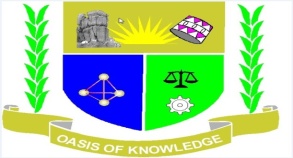 JARAMOGI OGINGA ODINGA UNIVERSITY OF SCIENCE AND TECHNOLOGYSCHOOL OF INFORMATICS AND INNOVATIVE SYSTEMSUNIVERSITY EXAMINATIONS FOR THE DEGREE OF MASTER OF BUSINESS ADMINISTRATIONYEAR ONE SEMESTER ONE, 2016/17 ACADEMIC YEARBUSIA LEARNING CENTRE COURSE CODE: MBA 801COURSE UNIT: MANAGEMENT INFORMATION SYSTEMSEXAM VENUE      BUSIA L.CENTRE                                                                     DATE: DECEMBER, 2016TIME: 3 HOURSInstructions1. Answer question one (compulsory) and any other two questions2. Candidates are advised not to write on the question paper3. Candidates must hand in their answer booklets to the invigilator while in the examinations roomQUESTION ONE (20 MARKS)a) Evaluate the role of information systems in business today                                        (7 Marks)b) Asses the impact of e-commerce to a digital firm 	                                                     (6 Marks)c) Evaluate the role played by systems serving the various levels of management in a business and their relationships with each other                                                                           (7marks)QUESTION TWO (20 MARKS)a)Identify and discuss the components of  I.T infrastructure   in an organization            (5marks)b) Demonstrate how building new information systems produce organizational change (5marks)c) Describe the core activities in the system development process                                  (10marks)QUESTION THREE (20 MARKS)a) Explain how trends in technology have the potential to increase the concern about ethical issues relating to the use of information systems                                                       (10 marks)b) Evaluate tools and technologies for providing information from database to improve business performance and decision making                                                                             (10 marks)QUESTION FOUR (20 MARKS)a) Assess the role of information policy data administration and data quality assurance in the management of organizational data resources                                                                (10 marks)b) Explain five factors that inform the Increasing complexity of business activity in today’s competitive business environment.                                                                     (10 marks)QUESTION FIVE (20 MARKS) a) Describe five properties of an expert system.				               (10 Marks)b) Information security management is about viewing and managing risks in terms of the causes, effects and therefore costs of loss of security. Identify and briefly describe the stages involved in systematic management of information system                                                              (10Marks)